BOLDOG BRENNER JÁNOS 
ÁLTALÁNOS ISKOLA ÉS GIMNÁZIUM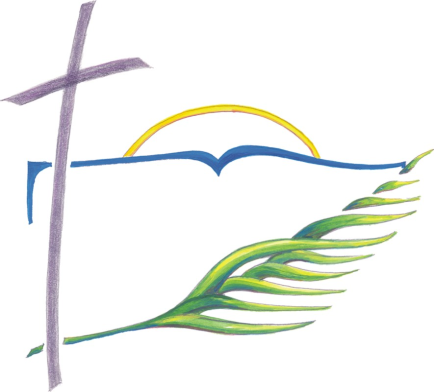 A 2020/2021-es tanév rendje, főbb eseményei2020/2021. tanévSzeptember01-10.	Szülői értekezletek minden évfolyamon	17 h24. (kedd)	Szent Gellért – nap26. (szombat)	Bérmálás, 11. évfolyam (10 óra, Székesegyház)Október06. (kedd)	    Megemlékezés az aradi vértanúkról07. (szerda)	Fogadóóra az 1-4. évfolyam szülei részére    Elmarad!	    08. (csütörtök)	Fogadóóra az 5-12. évfolyam szülei részére    Elmarad!	    15. (csütörtök)	A 8.a és 8.b osztályos tanulók szüleinek tájékoztatása a középiskolai felvételi eljárás rendjéről 17 h16. (péntek)	    Gimnáziumi gólyaavató      Elhalasztásra került!21. (szerda)	Gimnáziumi felvételi tájékoztató 17 h     Elmarad!22. (csütörtök)	Megemlékezés nemzeti ünnepünkről (október 23.)23. (péntek)     	Nemzeti ünnep, tanítási szünetŐszi szünet :	2020. október 23-tól november 1-iga szünet előtti utolsó tanítási nap október 22. (csütörtök),a szünet utáni első tanítási nap november 02.. (hétfő)November13. (péntek)	Szent Márton-napi lampionos felvonulás 4-5-6. évf. 18 h    Elmarad!14. (szombat)	Szent Márton-napi ünnepi szentmise 10 h18. (szerda)	    Felvételi tájékoztató az 1. évfolyamra jelentkezők számára 17 h   Elmarad!21. (szombat)	    A szülői munkaközösség bálja     Elhalasztásra került!24. (kedd)	    1. évfolyam adventi koszorúkötése 17 h    Elmarad!25. (szerda)	Fogadóóra az 1-4. évfolyam szülei részére     1630 h    Elmarad!26. (csütörtök)	Fogadóóra az 5-12. évfolyam szülei részére   1630 h    Elmarad!29. (vasárnap)	Diákmise a Székesegyházban 1030 h     Elmarad!December04. (péntek)	Szent Miklós ünnepe12. (szombat)	Munkanap-áthelyezés, december 24. (csütörtök) ledolgozása	Megemlékezés Boldog Brenner Jánosról, az intézmény 	névadójáról				Adventi tanulói lelkigyakorlat.15. (kedd)	Tanítási nap. Megemlékezés Boldog Brenner Jánosról, az intézmény névadójáról. 17. (csütörtök)	Karácsonyi műsor.          A hagyományos iskolai rendezvény elmarad.18. (péntek)       TANÍTÁSI NAP!	Tanítás nélküli munkanap, a diákoknak tanítási szünetTéli szünet:  	2020. december 19-től 2021. január 3-iga szünet előtti utolsó tanítási nap december 17. (csütörtök),a szünet utáni első tanítási nap 2021. január 04. (hétfő)Január06. (szerda)	     Vízkereszt13. (szerda)	Gimnáziumi felvételi tájékoztató 1700h Honlapon keresztül történik, kisfilm segítségével14. (csütörtök)	Leendő 1. évfolyamosok felvételi tájékoztatója (1. alkalom) 1700 h                               Honlapon keresztül történik, kisfilm segítségével15. (péntek)	Szalagavató ünnepség, 12. évfolyam     Elhalasztásra került!22. (péntek)	Első félév vége29. (péntek)	A szülők értesítése a tanulók félévi eredményérőlFebruár03-10.	Szülői értekezletek minden évfolyamon Elmarad! Egyéni konzultáció lehetősége.05. (péntek)	Farsangi délután az alsó tagozat részére Egyéni időpontokban, osztálykeretben.06. (szombat)	A szülői munkaközösség bálja PÓTNAP Elmarad!07. (vasárnap)	Diákmise a Székesegyházban 1030 h Elmarad!12. (péntek)	A gimnázium bálja (9-12. évfolyam) Elmarad!16. (kedd)	Farsangi délután a felső tagozat és a gimnázium részére	(5-8. évfolyam) Egyéni időpontokban, osztálykeretben.17. (szerda)	     Hamvazószerdai szentmise	Tanulói lelkigyakorlat Egyéni időpontokban, osztálykeretben.Március07. (vasárnap)	Diákmise a Székesegyházban  1030 h Elmarad!12. (péntek)	     Megemlékezés nemzeti ünnepünkről Elmarad!15. (hétfő)     	Nemzeti ünnep, tanítási szünet17. (szerda)	Fogadóóra az 1-4. évfolyam szülei részére   1630 h Elmarad!18. (csütörtök)	Fogadóóra az 5-12. évfolyam szülei részére   1630 h Elmarad!28. (vasárnap)	Virágvasárnap, szentmise a Székesegyházban (3-4. évfolyam) Elmarad!31. (szerda)    	Tanítás nélküli munkanap, a diákoknak tanítási szünet.ÁprilisTavaszi szünet:  	2021. április 01-től április 6-iga szünet előtti utolsó tanítási nap március 30. (kedd)a szünet utáni első tanítási nap április 7. (szerda)10. (szombat)	Bérmálás 10. évf. Székesegyház, 10 h      Elhalasztva15 -16	1. évfolyamosok beiratkozása   Elsősorban elektronikus úton történik19 - 23.	Iskolanapok rendezvényei    Elmaradnak!20. (kedd)	Nyílt nap az 1-3. órában (minden tagozat)   Elmarad!22. (csütörtök)        Iskolánk és a Bartók Béla Zeneiskola közös hangversenye     Elmarad!23. (péntek)	Tanítás nélküli munkanap (diákoknak tanítási szünet)      Elmarad!	(Egyházmegyei versenynap)30. (péntek)	     A 12. évfolyam Ballagási ünnepsége. Elhalasztva: június 20. 15 óra SzékesegyházMájus03-tól	Írásbeli érettségik04. (kedd)	Osztálykirándulások (5-11.évfolyam). Osztályonkénti szervezésben eltérő időpontokban.19. (szerda)	Országos idegen nyelvi mérés a 6. és 8. évfolyamon19 - 27.	Szülői értekezletek.           Nem jelenléti formában kerülnek szervezésre.24. (hétfő)	     Pünkösdhétfő  26. (szerda)	Országos kompetenciamérés a 6., 8., 10. évfolyamon31. (hétfő)	Gyermeknap (alsó tagozat)Június04. (péntek)	Nemzeti Összetartozás Napja05. (szombat)	Családi nap a Szülői Munkaközösség szervezésében07. (hétfő)	Mesevetélkedő (alsó tagozat)14. (hétfő)	A 8. évfolyam ballagása, 11. óra Szent Kvirin templom.15. (kedd)	Utolsó tanítási nap. Te Deum 